Frage: Was drückt hier Respekt aus?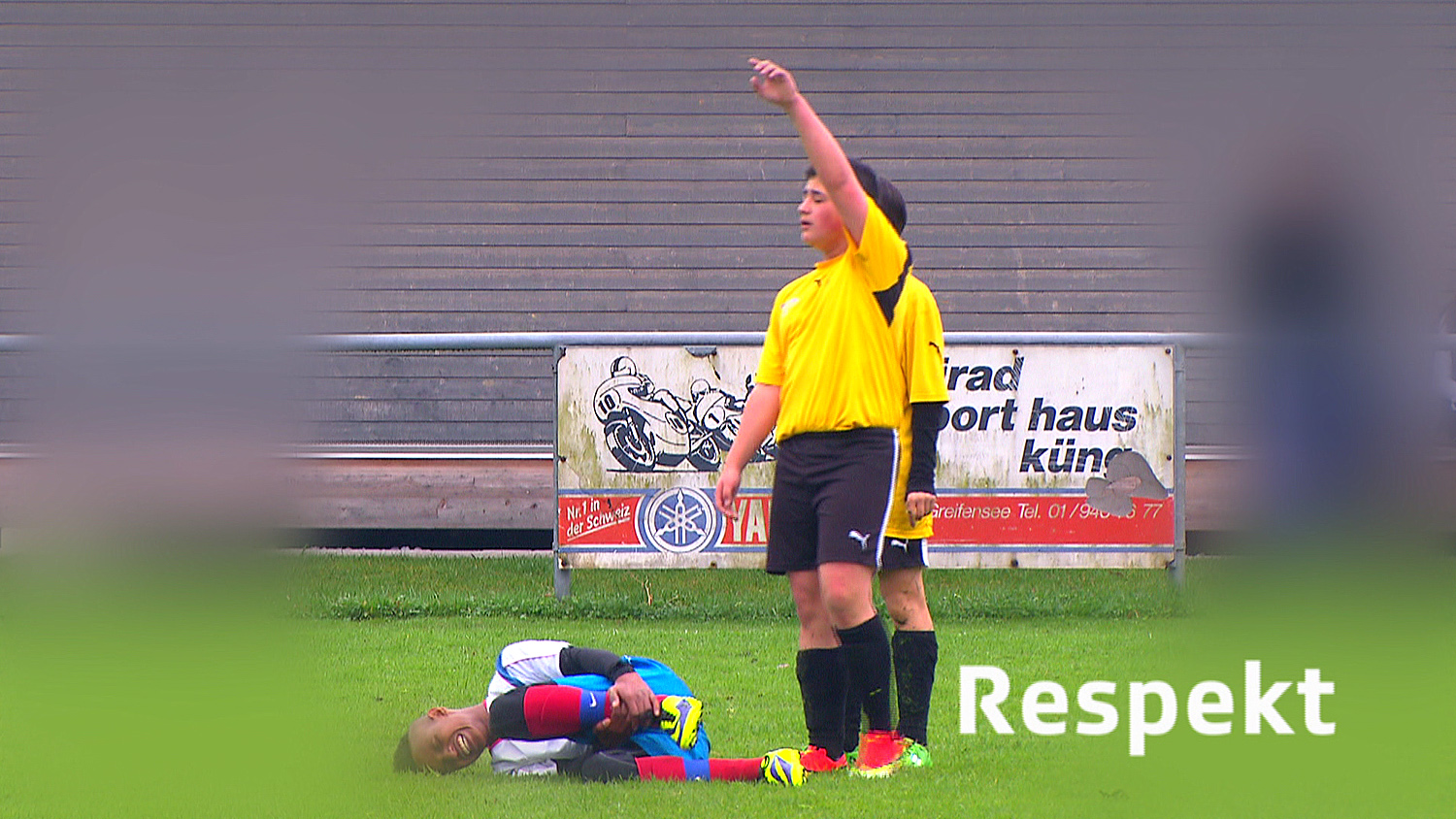 